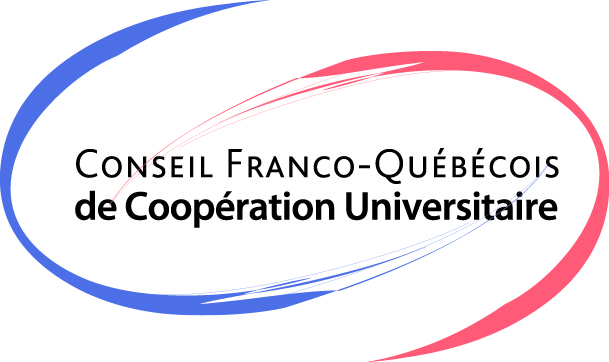 RAPPORT FINAL DE PROJETConseil franco-québécois de coopération UNIVERSITAIRE (CFQCU)Détails financiersPartie québécoise du projetPartie française du projetMars 2021Titre du projet : No de la demande : Responsable québécois du projet Nom : Établissement :Responsable québécois du projet Nom : Établissement :Responsable français du projet Nom : Établissement :  Responsable français du projet Nom : Établissement :  Résumé de (les) question(s) de recherche, la problématique et les objectifs poursuivis dans le cadre de ce projet (maximum 15 lignes) :Résumé de (les) question(s) de recherche, la problématique et les objectifs poursuivis dans le cadre de ce projet (maximum 15 lignes) :Activités réalisées (maximum 15 lignes) :Activités réalisées (maximum 15 lignes) :Principales contributions du projet en termes :Principales contributions du projet en termes :d’avancements des connaissances (maximum 10 lignes):de retombées actuelles ou prévues sur les plans économique, social, politique, culturel, artistique ou technologique (maximum 10 lignes):de développement ou consolidation de la coopération franco-québécoise (maximum 10 lignes):d’avancements des connaissances (maximum 10 lignes):de retombées actuelles ou prévues sur les plans économique, social, politique, culturel, artistique ou technologique (maximum 10 lignes):de développement ou consolidation de la coopération franco-québécoise (maximum 10 lignes):Valorisation des résultats : productions réelles ou prévus (maximum 10 lignes)Valorisation des résultats : productions réelles ou prévus (maximum 10 lignes)Effet levier : recherche ou obtention de financement pour la continuité de la collaboration (maximum 10 lignes)Effet levier : recherche ou obtention de financement pour la continuité de la collaboration (maximum 10 lignes)Récapitulatif d’utilisation de la subvention par nature de dépensesRécapitulatif d’utilisation de la subvention par nature de dépensesRécapitulatif d’utilisation de la subvention par nature de dépensesMontant de la subvention Samuel-De Champlain Montant de la subvention Samuel-De Champlain $Bourses et compléments de bourses aux :Étudiants et étudiantes de 1er cycle$Étudiants et étudiantes de 2e cycle$Étudiants et étudiantes de 3e cycle$Stagiaires de recherche postdoctorale$Frais de déplacement et de séjour :Déplacements sur les territoires québécois et français$Transport international aller-retour entre le Québec et la France $Séjours en France$Stages de courte durée (minimum 2 mois) d’étudiants québécois et d’étudiantes québécoises en France$Frais liés à :Diffusion de l’information et des résultats$Publications$Organisation d’événements ou d’activités$Montant total des dépensesMontant total des dépenses$Autres financements obtenus pour le projet par la partie québécoiseAutres financements obtenus pour le projet par la partie québécoiseNom de l’organismeMontant $Récapitulatif d’utilisation de la subvention par nature de dépensesRécapitulatif d’utilisation de la subvention par nature de dépensesRécapitulatif d’utilisation de la subvention par nature de dépensesMontant de la subvention Samuel-De Champlain Montant de la subvention Samuel-De Champlain €Bourses et compléments de bourses aux :Étudiants et étudiantes de 1er cycle€Étudiants et étudiantes de 2e cycle€Étudiants et étudiantes de 3e cycle€Stagiaires de recherche postdoctorale€Frais de déplacement et de séjour : Déplacements sur les territoires français et québécois€ Transport international aller-retour entre la France et le Québec€ Séjours au Québec €Stages de courte durée (minimum 2 mois) d’étudiants français et d’étudiantes françaises au Québec€Frais liés à :Diffusion de l’information et des résultats€Publications€Organisation d’événements ou d’activités€Montant total des dépensesMontant total des dépenses€Autres financements obtenus pour le projet par la partie françaiseAutres financements obtenus pour le projet par la partie françaiseNom de l’organismeMontant €Avez-vous des commentaires concernant ce programme de coopération ?Signature du rapport final de projetEn foi de quoi, les responsables québécois et français ont signé le présent rapport final de projet aux endroits et dates ci-après mentionnées._________________________________________________________	signé le : _________________________Responsable québécois								                 date_________________________________________________________	signé le : _________________________Responsable français								                 date